Groep 7Begrijpend lezen blok 2, les 2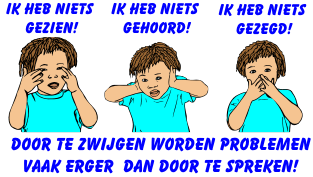 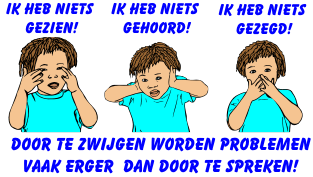 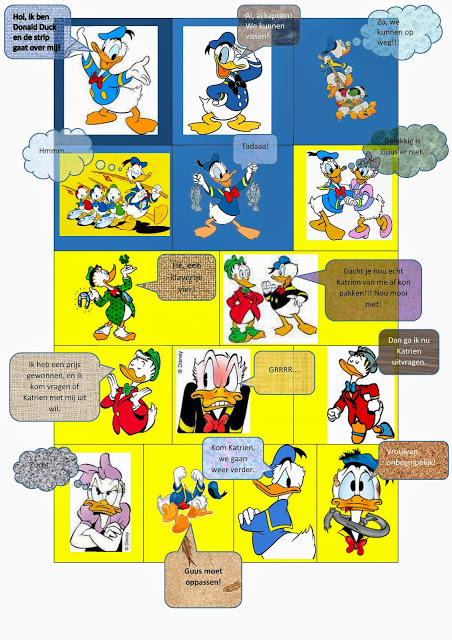 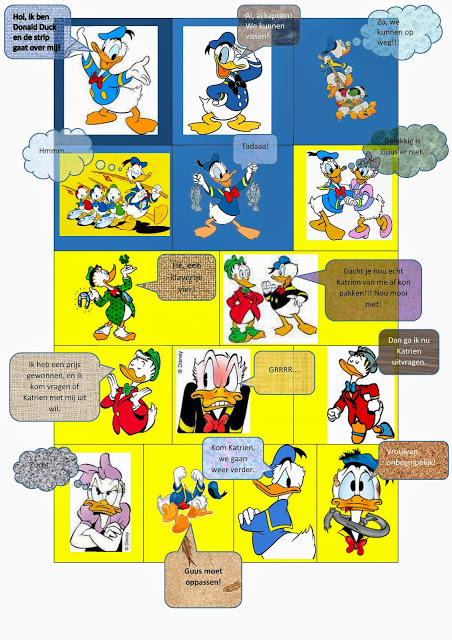 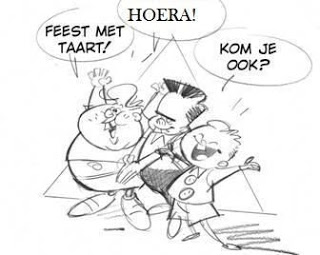 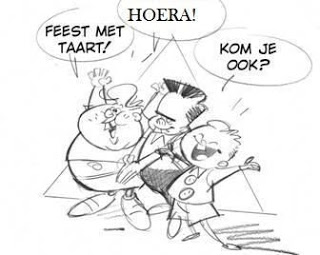 